第２回子育てネットワーク会議アンケート令和６年１月３１日（水）　　　　　　　　　　　　　　　　　　　　団体名　　　　　　　　　　氏名　　　　　　　　　今後も、みなさんからのご意見を参考に子育てネットワーク会議を進めていきます。アンケートへのご記入をよろしくお願いします。記入いただいたアンケートは机上に置いてお帰りください。※後日提出される方は、郵送・電子メール等で２／９までにご提出ください。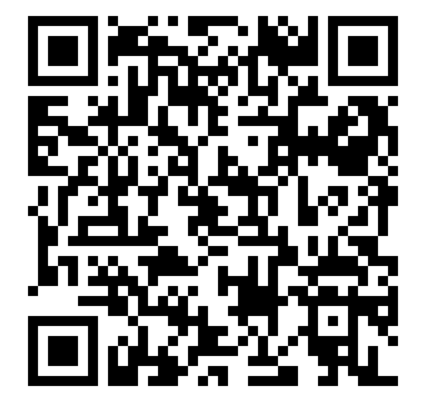 アンケート様式（ワード形式）は市公式ウェブサイトに掲載します。１　今回の子育てネットワーク会議について〇グループでの話し合い　　　　（　　）よかった　　　（　　）よくなかった　　　　理由をご記入ください。２　来年度について　　　〇話し合いたいテーマがあれば、ご記入ください。　　　〇活動内容や意見等を聞いてみたい団体や委員として参加してほしい団体があれば、ご記入ください。３　そのほか本会議に対するご意見がありましたら、ご記入ください。ご協力ありがとうございました。≪ご提出先　FAX　0566-74-7457／電子メール　shien@city.anjo.lg.jp≫